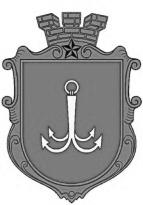 ОДЕСЬКА МІСЬКА РАДАПОСТІЙНА КОМІСІЯЗ ПИТАНЬ ПЛАНУВАННЯ, БЮДЖЕТУ І ФІНАНСІВ ________________№_________________на №______________від______________┌						┐ПОРЯДОК  ДЕННИЙзасідання комісії18.04.2023 р.                   14-00                  каб.3071. Розгляд змін до бюджету Одеської міської територіальної громади на 2023 рік:1.1. лист Департаменту фінансів Одеської міської ради № 04-13/79/384 від 11.04.2023 року.2. Розгляд поправок проєкту рішення «Про внесення змін до рішення Одеської міської ради від 30 листопаду 2022 року № 1012-VІІІ «Про бюджет Одеської міської територіальної громади на 2023 рік».3. Розгляд звернення директора Департаменту міського господарства Одеської міської ради Мостовських Н.І. щодо проєкту рішення «Про виділення комунальному підприємству «Теплопостачання міста Одеси» коштів з бюджету Одеської міської територіальної громади на 2023 рік у частині компенсації витрат на надання населенню та іншим групам споживачів м. Одеси послуг із централізованого опалення та послуг з постачання теплової енергії, що становлять загальний економічний інтерес» (лист № 01-57/236 вих від 11.04.2023 року).пл. Думська, 1, м. Одеса, 65026, Україна